	            RapidDeploy RadiusPlus End-User Task List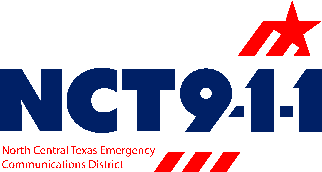 Completion of this checklist affirms that you have attended training in one of the options provide by NCT9-1-1 and feel confident in your ability to perform my duties utilizing this mapping solution. This Checklist is due to be completed and return by EOB December 24, 2021.NameNameDepartment NameDate#Task DescriptionTask Description Initial for Completion1Successfully Log on to the RadiusPlus Mapping SolutionSuccessfully Log on to the RadiusPlus Mapping Solution2Locate your Position/Agent ID #Locate your Position/Agent ID #3Locate the ‘Change Password’ option for your profileLocate the ‘Change Password’ option for your profile4Demonstrate the ability to change map layersDemonstrate the ability to change map layers5Demonstrate the ability to Zoom-In and Zoom-Out on the MapDemonstrate the ability to Zoom-In and Zoom-Out on the Map6Reset your map view back to the default map viewReset your map view back to the default map view7View all calls for your agency geographicallyView all calls for your agency geographically8View all calls for your agency in list formView all calls for your agency in list form9Utilize the search function in the ‘All calls’ tab to search closed calls for your ECCUtilize the search function in the ‘All calls’ tab to search closed calls for your ECC10Locate the ‘Signals’ Queue in the ‘My calls’ tabLocate the ‘Signals’ Queue in the ‘My calls’ tab11Utilize the ‘Create call’ function to a cell phone using the RadiusPlus Mapping SolutionUtilize the ‘Create call’ function to a cell phone using the RadiusPlus Mapping Solution12Search your agency address and locate it on the map Search your agency address and locate it on the map 13Save the agency address as the address for the call you just created Save the agency address as the address for the call you just created 14Locate the ‘What3Words’ address information for the address you savedLocate the ‘What3Words’ address information for the address you saved15Locate the call cards in the ‘Location timeline’ and ‘Additional data’ tabs in the call drawerLocate the call cards in the ‘Location timeline’ and ‘Additional data’ tabs in the call drawer16Successfully initiate a RapidVideo sessionSuccessfully initiate a RapidVideo session17Successfully send a RapidLocate message Successfully send a RapidLocate message 18Successfully send a SMSChat messageSuccessfully send a SMSChat message19 Clear/close all your position callsClear/close all your position calls20Successfully Log out of the RadiusPlus Mapping SolutionSuccessfully Log out of the RadiusPlus Mapping SolutionAgency Supervisor Printed NameAgency Supervisor Printed NameAgency Supervisor SignatureDate